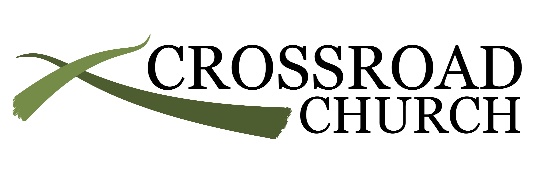  THREE CORE BELEIFS FROM DOCTRINE: Again, we at Crossroad Church find great joy and pleasure in the celebration of many wonderful doctrinal truths, however, these three serve to guide us in community with the goal of shared foundation and guidance. 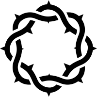 God’s Joy - We believe enthusiastically that God is most glorified in us when we are most satisfied in Him. Think about this: there is real tendency for us all to make a god out of what we enjoy most. Therefore, we wish to make God our God, not by suppressing our pursuit for joy, but by seeking after our greatest joy – our joy in Him (Psalm 73:25-26)! We pray that this pursuit will be an expression of our worship corporately and a reality of those who watch and see us in everyday life as well. However, it must also be stated, this pursuit for joy is counter-cultural, God focused, biblically defined and Christian at its core.God’s Sovereignty – We Believe with great humility and joy that God is receiving a people in which Christ has died for on the cross (John 6). God’s choice is unconditional: not on the basis of foreseen faith or inherent goodness in man, but in accordance with His sovereign good pleasure and will (Ephesians 1). The good news is about God’s work and not ours (Ephesians 2:8-9), and this is what makes this news so incredibly good! However, we must be clear, we believe this sovereignty in no way diminishes the responsibility for all mankind to repent and believe the Gospel. Neither does it marginalize the necessity and power of prayer, missions and evangelism. Instead, it reinforces and further feeds our passion and zeal for each as the ordained means by which God is accomplishing His ordained ends. As Christians, we learn that God’s sovereignty does not make works unnecessary; it literally makes them possible! Therefore, God’s sovereignty is the gasoline for the fire of our responsibility and work. It literally stokes the fires of our prayer, evangelism and missional zeal! Simply put, we find joy in dependence on God’s provision and care apart from man’s attempts (however commendable) to exist and operate apart from Him (Isaiah 64:6).God’s Glory – God’s glory is a big deal in Scripture. And that makes it a big deal for us here at Crossroad. The glory of God is the infinite beauty and greatness of God’s manifold perfections and character. Psalm 19:1 declares; “The heavens declare the glory of God” What does that mean? It means nature itself is shouting at us the grandeur and greatness of God. Creation shouts with clouds, with the blue expanse, with the sun on the horizons. Nature even shouts with galaxies and stars. And it all shouts that God is glorious! Do we see it? Do we love it? We here at Crossroad do. As Christians we understand we were redeemed and saved for this very purpose and it is in this purpose in mind we do all that we do as a church fellowship. We exist to declare the fame and glory of God in all we do within our life and ministry as a congregation. At Crossroad we celebrate and serve a BIG God and we seek to declare and proclaim His great fame and worth to all.